Plenary of the Intergovernmental Science-Policy 
Platform on Biodiversity and Ecosystem ServicesEighth sessionOnline, 14–24 June 2021Item 5 of the provisional agenda*Report of the Executive Secretary on progress in the implementation of the rolling work programme up to 2030Information on progress in the preparation of the assessment of the sustainable use of wild species, the assessment of invasive alien species and the assessment regarding the diverse conceptualization of multiple values of nature and its benefits 		Note by the secretariatIn its decision IPBES-6/1, the Plenary of the Intergovernmental Science-Policy Platform on Biodiversity and Ecosystem Services (IPBES) approved the undertaking, following the sixth session of the Plenary, of a methodological assessment regarding the diverse conceptualization of multiple values of nature and its benefits, including biodiversity and ecosystem functions and services (hereinafter referred to as the “values assessment”), as outlined in the scoping report set out in annex VI to decision IPBES-4/1. In the same decision, the Plenary also approved the undertaking, following the sixth session of the Plenary, of a thematic assessment of the sustainable use of wild species (hereinafter referred to as the “sustainable use assessment”), as outlined in the scoping report set out in annex IV to decision IPBES-5/1, and, following the seventh session of the Plenary, of a thematic assessment of invasive alien species and their control, as outlined in the scoping report set out in annex II to decision IPBES-4/1 (hereinafter referred to as the “assessment of invasive alien species”). The values assessment and the sustainable use assessment will be presented to the Plenary for consideration at its ninth session. The assessment of invasive alien species will be presented to the Plenary for consideration at its tenth session. The annex to the present note, which is presented without formal editing, provides information on the progress made in these assessments, including details on their timeline and the process for the selection of experts.Annex	I.	Composition of the expert groups performing the assessments	A.	Dedicated Multidisciplinary Expert Panel and Bureau membersMembers of the Multidisciplinary Expert Panel and Bureau ensure that the assessments are prepared in accordance with the procedures for the preparation of Platform deliverables and other applicable decisions of the Plenary. For each assessment, a management committee is established, consisting of the co-chairs of the assessment, several members of the Multidisciplinary Expert Panel and Bureau, and representatives of the responsible technical support unit and the secretariat in Bonn. The management committees assist the Multidisciplinary Expert Panel, the Bureau and the secretariat in exercising their respective roles in overseeing the assessment processes. 	B.	Selection of experts for the assessment of values A call for the nomination of experts (EM/2018/06/Rev.1) was issued on 23 April 2018 inviting nominations for the values assessment and the sustainable use assessments by 11 June 2018.  A total of 197 nominations was received for the values assessment. The Multidisciplinary Expert Panel, in consultation with the Bureau, in accordance with the procedures for the preparation of Platform deliverables set out in annex I to decision IPBES-3/3, reviewed the nominations during their eleventh meetings held in June 2018 and completed a pre-selection of experts based on candidates’ expertise with respect to the deliverable as reflected in the nomination forms and curricula vitae of the nominees. Once selected based on merit, further selection considerations focused on balancing disciplinary, regional and gender diversity. The final selection of experts was made during the management committee meeting of the assessment in July 2018. Out of the 197 nominated experts, a total of 58 were selected as experts of the assessment, including 4 co-chairs.The management committee also identified gaps in the availability of experts with regard to geographic balance and disciplinary balance in the nominations received and suggested to fill the gaps in accordance with the procedure for filling gaps in the availability of experts set out in annex I to decision IPBES-4/3. In addition, 14 experts resigned during the assessment or were found unresponsive and had to be replaced. To fill all these gaps, 34 experts were identified by the co-chairs of the assessment and members of the Multidisciplinary Expert Panel and the Bureau, and subsequently nominated by the respective Governments or organizations. The selection of review editors was also finalized in the second quarter of 2019. The number of authors amounts to a total of 82 experts, with 49% of the experts being male and 51% female, 16% nominated by organizations and 84% by Governments. In line with decision IPBES-6/1, in which the Plenary requested the task force on 
capacity-building to continue implementing the capacity-building rolling plan, which includes the IPBES fellowship programme, the Executive Secretary launched a call for nominations of fellows for the values assessment and the sustainable use assessment (EM/2018/08 of 30 April 2018). As a result, a total of 114 nominations were received for the values assessment, from which the management committee of the assessment selected 15 fellows. Each fellow contributes to one of the chapters of the assessment. The current composition of the expert group is presented in appendix I. 	C.	Selection of experts for the assessment of the sustainable use of wild speciesA call for the nomination of experts (EM/2018/06/Rev.1) for the assessment was issued on 23 April 2018 inviting nominations for the sustainable use assessment and values assessment by 11 June 2018. A total of 141 nominations was received for this assessment. The Multidisciplinary Expert Panel, in consultation with the Bureau, in accordance with the procedures for the preparation of Platform deliverables set out in annex I to decision IPBES-3/3, reviewed the nominations during their eleventh meetings held in June 2018 and completed a pre-selection of experts based on candidates’ expertise with respect to the deliverable as reflected in the nomination forms and curricula vitae of the nominees. Out of the 141 nominated experts, a total of 31 were selected as experts of the assessment, including 3 co-chairs. The management committee also identified gaps in the availability of experts with regard to geographic and disciplinary balances in the nominations received and suggested to fill the gaps in accordance with the procedure for filling gaps in the availability of experts set out in annex I to decision IPBES-4/3. In addition, 13 selected experts resigned during the assessment or were found unresponsive and had to be replaced. To fill these gaps, 60 experts were identified by the co-chairs of the assessment and members of the Multidisciplinary Expert Panel and the Bureau, and subsequently nominated by the respective Governments or organizations. The selection of review editors was also finalised in the second quarter of 2019. Nomination for an additional set of 5 experts is currently being finalised using the gap filling procedure. Once these nominations are finalized, the full list of 78experts would have the following characteristics: 46 % male, 54 % female, 7 % nominated by organizations and 93 % by Governments.The Executive Secretary launched a call for nominations for fellows for the sustainable use assessment and values assessment (EM/2018/08) on 30 April 2018. As a result, 90 nominations were received for this assessment, from which the management committee selected 11 fellows. Each fellow contributes to one of the chapters of the assessment. The current composition of the expert group is presented in appendix II.	D.	Selection of experts for the assessment of invasive alien speciesA call for the nomination of experts (EM/2018/22) for the invasive alien species assessment was issued on 1 October 2018 inviting nominations by 1 February 2019. A total of 260 nominations was received for this assessment. The Multidisciplinary Expert Panel, in consultation with the Bureau, in accordance with the procedures for the preparation of Platform deliverables set out in annex I to decision IPBES-3/3, reviewed the nominations during a teleconference in April 2019, and in the margins of the seventh session of the Plenary. They completed a pre-selection of experts based on candidates’ expertise with respect to the deliverable as reflected in the nomination forms and curricula vitae of the nominees. Once selected based on merit, further selection considerations focused on balancing disciplinary, regional and gender diversity. The final selection of experts, except for review editors, was made during the first management committee meeting of the assessment in June 2019. Following the same procedure, the selection of review editors was completed in April 2020. Out of the 260 nominated experts, a total of 47 were selected as experts of the assessment, including 3 co-chairs.The management committee also identified gaps in the availability of experts with regard to geographic balance and disciplinary balance in the nominations received and suggested to fill the gaps in accordance with the procedure for filling gaps in the availability of experts set out in annex I to decision IPBES-4/3. In addition, 2 selected experts resigned during the assessment and had to be replaced. 29 experts were identified by the co-chairs of the assessment and members of the Multidisciplinary Expert Panel and the Bureau, and subsequently nominated by the respective Governments or organizations. With these experts, the full list of experts amounts to a total of 76 experts, with 58% of the experts being male and 41% female, 5% nominated by organizations and 95% by Governments. In line with decision IPBES-6/1, in which the Plenary requested the task force on 
capacity-building to continue implementing the capacity-building rolling plan, which includes the IPBES fellowship programme, the Executive Secretary launched a call for the nomination of fellows (EM/2018/30) for the assessment of invasive alien species on 13 December 2018. As a result, a total of 115 nominations were received and 14 fellows selected by the management committee of the assessment, out of which 2 subsequently resigned. Each fellow contributes to one of the chapters of the assessment. The current composition of the expert group is presented in appendix III.	E.	The technical support unitsIn decision IPBES-6/1, the Plenary requested the secretariat, in consultation with the Bureau and in accordance with the approved budget set out in the annex to the decision IPBES-6/4, to establish the institutional arrangements necessary to operationalize the technical support required for the work programme. Following an open call for expressions of interest in hosting the technical support units for these assessments the following institutions were selected by the Bureau of IPBES and the relevant institutional arrangements made:For the assessment on values and valuation of nature: The National Autonomous University of Mexico (UNAM), Mexico;For the assessment of the sustainable use of wild species: French Foundation for Biodiversity (FRB), France, jointly with French Agency for Biodiversity (AFB); For the assessment of invasive alien species: The Institute for Global Environmental Strategies (IGES), Japan;The role of each technical support unit is to provide scientific, technical and organizational support toward the delivery of the assessment. In addition, the technical support units liaise with other IPBES task forces and other experts’ groups, as necessary, and support work towards other deliverables in order to ensure that cross-cutting issues are properly addressed.Additional information on institutional arrangements is provided in IPBES/8/INF/2.	II.	Progress towards preparation of the assessment on values	A.	Management committee meetingsThe first meeting of the management committee of the assessment was held in Frankfurt, Germany, from 2 to 5 July 2018. The objectives of the meeting were to plan for the first author meeting, to prepare an annotated chapter outline, and to finalize the selection of experts for the assessment. Further meetings of the management committee were held physically in the context of the first and second author meetings and online to address emergent issues concerning the assessment. 	B.	First author meetingThe first author meeting for the assessment was held in Mexico City, from 12 to 16 November 2018. The meeting was organized by the technical support unit of the assessment with support from the IPBES secretariat in Bonn. A total of 83 participants attended this meeting including members of the Multidisciplinary Expert Panel and Bureau, the co-chairs of the assessment as well as coordinating lead authors, lead authors, fellows, and representatives of other IPBES task forces and expert groups. During the first author meeting, experts produced an advanced annotated outline of the assessment, consisting of a detailed scope for each chapter, agreed responsibilities of each author, and a detailed timeline of activities towards the production of the assessment. Authors also identified key overarching topics for the assessment and defined a working strategy to ensure coherence and quality across the assessment Authors also formed liaison groups to address overarching topics such as: (i) indigenous and local knowledge, (ii) decision-making typologies, and (iii) regional balance. Authors also identified other overarching topics relevant to the assessment, such as: (i) policy support tools, (ii) themes running across chapters, and (iii) uptake of completed assessments.  	C.	First external review of the chapters Following the first author meeting, experts held virtual meetings within and across chapters to further develop the annotated outline of the chapters, which was completed on 15 February 2019, and reviewed internally. Experts, following that internal review, started to develop the first order draft of the chapters, which were submitted to the first external review by experts from 29 July to 22 September 2019, and led to the submission of 2,836 comments from 210 expert reviewers. A total of 11 governments provided comments including: Antigua and Barbuda, Australia, Belgium, Canada, Finland, India, Mexico, South Africa, Sudan, Sweden and the United States of America.	D.	Implementation of the approach to recognizing and working with indigenous and local knowledgeIn order to implement the approach to recognizing and working with indigenous and local knowledge in the assessment, a liaison group on indigenous and local knowledge was formed among assessment experts. This liaison group developed a set of key questions relevant to the assessment which assisted authors in addressing indigenous and local knowledge across the chapters of the assessment. Three dialogue workshops on indigenous and local knowledge were organized in coordination with the task force on indigenous and local knowledge. The first was held at the UNESCO headquarters in Paris from 20 to 21 March 2019; the second in Oaxaca, México from 10 to 11 September 2019; and the third online from16 to 19 February 2021. Reports on all workshops have been prepared and made available to authors of the assessment.The task force on indigenous and local knowledge organized a call for contributions from 12 June to 15 September 2020 (EM/2020/15), inviting indigenous peoples and local communities to support the three ongoing assessments, including the values assessment. The contributions received related to community-based knowledge on values and valuation were considered by the authors in the preparation of the second order draft of the assessment, where relevant. Please refer to IPBES/8/INF/10 for more information.	E.	Second author meeting  The second author meeting was held from 21 to 25 October 2019 in Vitoria-Gasteiz, Spain. The meeting was hosted by the Vitoria-Gasteiz City Council, the Alava Provincial Council, the Basque Government and the Basque Centre for Climate Change. The co- chairs, coordinating lead authors, lead authors, review editors, fellows, and members of the management committee and technical support unit attended this meeting Activities at the second author meeting included (i) reviewing and categorizing comments from the first external review by experts; (ii) revising chapter structure and content based on the external review; (iii) ensuring traceability within and across chapters; (iv) ensuring coherence of the narrative(s) of the assessment; (v) identifying topics to be integrated across the assessment to contextualize the methodological discussion and ensure policy relevance of the assessment; (vi) ensuring cross-chapter communication; (vii) integrating new experts selected through the 
gap-filling process into the assessment; (viii) planning next steps towards the second order draft and internal chapter deadlines; and (ix) reviewing the timeline for producing the next drafts of the chapters and the summary for policymakers. 	F.	Preparation and review of the second order draft of the chaptersThe second order draft of the chapters and the first order draft of the summary for policymakers were finalized and made available for the second external review by Governments and experts from 20 January to 19 March 2021. A total of 4,701 comments from 346 external reviewers including individual experts, intergovernmental organizations, multilateral environmental agreements, Governments and indigenous and local knowledge holders. A total of 23 governments, and the European Union, provided comments: Argentina, Armenia, Australia, Belgium, Bulgaria, China, Canada, Ghana, Estonia, Finland, France, Germany, Ghana, Japan, Mexico, Morocco, Norway, Sweden, Switzerland, The Netherlands, Trinidad and Tobago, United Kingdom, United States of America. The comments received were shared with the authors for consideration in the preparation of the final draft of the assessment. In the context of the second external review, several online events were organized to introduce the assessment and encourage the review of the document:An online dialogue workshop with experts and national focal points on 11 February 2021;An indigenous and local knowledge dialogue from 16 to 19 February 2021 (third dialogue workshop for this assessment);A webinar for stakeholders on 1 March 2021Additional workshops to facilitate the review of the assessment were organized independently by the Bioecon network, the Ecosystem Services Partnership, the Red Socioecos and at the national level by a number of national focal points. 	G.	Preparation of the summary for policymakers  A first meeting to develop the summary for policymakers was held back-to-back with the second author meeting, on 26 and 27 October 2019 in Vitoria-Gasteiz. The co-chairs, coordinating lead authors, and members of the management committee and technical support unit attended this meeting. The meeting was aimed at (i) understanding the role and process for the development of the summary for policymakers; (ii) discussing key messages relevant for the summary for policymakers emerging from the chapters’ executive summaries; (iii) identifying traceability of the key messages and policy relevance; and (iv) discussing overarching key messages for the assessment. A workshop was organized online from 18 to 20 May 2020 to continue the development of the summary for policymakers. The co-chairs, coordinating lead authors and members of the management committee and secretariat, including technical support unit, participated in the workshop. The discussions during the workshop centered around (i) ensuring the policy relevance of the summary for policymakers; (ii) identifying the main policy-relevant threads across the summary for policymakers; (iii) setting up a workflow for developing the summary for policymakers. Following the workshop, co-chairs and coordinating lead authors prepared an annotated outline of the summary for policymakers, which was reviewed by the Multidisciplinary Expert Panel and Bureau at their 15th meetings. Comments to the draft were considered in the preparation of the first order draft which was made available for external review by Governments and experts from 20 January to 19 March 2021. 	H.	Preparation of the third author meeting  The third author meeting of the assessment on values was held online from 12 to 21 April 2021. Co-chairs, coordinating lead authors, lead authors, fellows, review editors, members of the management committee and the secretariat participated remotely to address comments received during the second external review, resolve cross-chapter issues, improve chapter executive summaries and ensure the policy relevance and clarity of main messages and key findings. Coherence between the changes made to the summary for policymakers and the underlying chapters was also discussed.  Dedicated sessions were organized to address key issues identified in the review comments received. The identification of knowledge gaps and the discussion of indigenous and local knowledge within the assessment was part of these dedicated sessions. 	I.	Links with other activities of IPBES To support the integration of diverse conceptualizations of values in other IPBES deliverables, in particular the assessment of the sustainable use of wild species, the expert team and technical support unit on values established links between the co-chairs and authors of both assessments, organized online meetings between both sets of assessment experts, provided comments through internal and external review processes and offered the contribution of values experts as contributing authors for the assessment.One designated expert from the assessment on values participated in the IPBES workshop on biodiversity and pandemics held from 27 to 31 July 2020 to strengthen coherence among IPBES deliverables. Two designated experts of the assessment on values participated in the IPBES workshop on modelling Nature Futures scenarios held online from 12 to 15 January 2021.The second order draft of the values assessment also served as an example to develop data management reports for all reviews conducted in the assessment in line with the IPBES Data Management Policy prepared by the task force on data and knowledge. 	K.	Timelines and next steps An updated annotated timeline for the assessment is set out in appendix IV.In response to decision IPBES-7/1, the Multidisciplinary Expert Panel and the Bureau reviewed feedback and insights into the IPBES assessment process and decided to recommend to the Plenary that an additional round of review by Governments be piloted between July and August 2021 for the summary for policymakers of the values assessment. Such an additional round of review could enhance the policy relevance of the summary for policymakers and facilitate the consideration of its final version by the Plenary. For more information see document IPBES/8/8. 	III.	Progress towards preparation of the assessment of the sustainable use of wild species	A.	Management committee meetingsThe management committee met regularly (six times in 2019, including during the second author meeting, three times in 2020 and two times in 2021), to assess progress achieved on the preparation of the draft assessment, including its summary for policymakers. 	B.	First external review of the chaptersThe first order draft of the assessment was made available for external review from 27 August to 20 October 2019. A total of 3,220 comments were received from 117 external reviewers including individual experts, intergovernmental organizations, multilateral environmental agreements, Governments and indigenous and local knowledge holders. Seven Governments provided comments during this review: Australia, Belgium, Finland, Germany, Japan, Mexico and Norway.	C.	Implementation of the approach to recognizing and working with indigenous and local knowledgeThe second indigenous and local knowledge dialogue workshop for the assessment was held from 8 to 9 November 2019 in Montreal, Canada. The main objective of the meeting was to receive the views of the representatives of indigenous peoples and local communities on the draft chapters. The comments resulting from this dialogue were consolidated and submitted as formal comments to the first external review process.The task force on indigenous and local knowledge organized a call for contributions from 12 June to 15 September 2020 (EM/2020/15), inviting indigenous peoples and local communities to support the three ongoing assessments, including the sustainable use assessment. Materials received on community-based knowledge, practices, values, needs or experiences related to the sustainable use of wild species were considered by the liaison group of the assessment on indigenous and local knowledge and included it in the chapters, where relevant.  The third indigenous and local knowledge dialogue meeting for the sustainable use assessment was held online from 17 to 21 May 2021. It allowed participants to review the second order draft of the chapters and the draft summary for policymakers. Please refer to IPBES/8/INF/10 for more information.	D.	Second author meetingThe second author meeting was held in Nairobi from 18 to 22 November 2019. The meeting was co-organized with support from the National Museums of Kenya. The main objective of that meeting was to address the comments received through the first external review, focusing on those impacting the overall structure of the assessment and addressing cross-chapter issues. A further objective of the meeting was to enhance coherence throughout the assessment regarding the definition of key concepts and alignment of case studies and approaches to cover the range of different practices related to the use of wild species. Each chapter developed a roadmap to develop the second order draft while taking those issues into account. Finally, the development of key findings from each chapter (chapter executive summaries) was also discussed.	E.	Preparation and review of the second order draft of the chaptersIn order to monitor progress, regular online calls for each chapter and between chapters have been organized since 2019, some on a weekly basis, others on a bi-monthly basis. Regular calls with relevant task forces and technical support units were also organized to allow experts to exchange and align their work with other IPBES deliverables.The second order draft was finalized for the second external review, which started on 15 April 2021 and will be open until 10 June 2021.  In the context of this second external review, several online events were organized to introduce the assessment and encourage the submission of comments:An online dialogue workshop with experts and national focal points on 11 and 12 May 2021;A webinar for stakeholders on 12 May 2021;An indigenous and local knowledge dialogue from 17 to 21 May 2021 (third dialogue workshop for this assessment).	F.	Preparation of the summary for policymakersThe first meeting dedicated to the preparation of the summary for policymakers was held in Nairobi on 24 and 25 November 2019. The drafting group started to work on identifying the potential key messages from each chapter and started to draft a narrative for the summary for policymakers based on this input. An advanced annotated outline of the summary for policymakers was submitted to the Multidisciplinary Expert Panel and Bureau for comments in September 2020. It was developed further through an online writing workshop from 23 to 25 September 2020.  The main objectives of the workshop were to develop the outline of the summary for policymakers by reviewing and combing the most developed findings of the chapters’ executive summaries and identifying policy-relevant storylines for the summary for policymakers. The first order draft of the summary for policymakers was prepared during an online workshop from 3 to 5 March 2021. The key messages were revised and completed with the updated executive summaries of the chapters. Dedicated work took place to develop figures and a table summarizing knowledge gaps.The first order draft of the summary for policymakers was finalized for the second external review, which started on 15 April 2021 and will be open until 10 June 2021. The next workshop to prepare the summary for policymakers is scheduled from 31 July to 1 August 2021. The main priority for this meeting will be to revise the summary for policymakers based on the comments received during the external review period. It is hoped to be organized face-to-face, in Montpellier, France, if the global sanitary context allows. 	G.	Preparation of the third author meeting  The third author meeting is scheduled to be held from 26 to 30 July 2021. With regard to the COVID-19 pandemic, it is hoped that the meeting can be organized partially face-to-face, with the 
co-chairs and the coordinating lead authors meeting in Montpellier, while lead authors, review editors and fellows would attend remotely. The main objectives of the third author meeting will be to address the comments received from the second external review, to resolve pending overlaps and needs for harmonisation of the chapters and to improve the chapter executive summaries. At the third author meeting there will be dedicated session(s) on the topic of knowledge gaps which emerged from the assessment. Other issues to be discussed include the consolidation of the methodology and data management plans that were developed and used throughout the assessment. 	H.	Links with other activities of IPBES One designated expert from the assessment of the sustainable use of wild species participated in the IPBES workshop on biodiversity and pandemics held from 27 to 31 July 2020 to strengthen coherence among IPBES deliverables. Information related to health and biodiversity, where relevant to the scope of the assessment, are integrated in the chapters. Two coordinating lead authors of the chapter dedicated to scenarios of the assessment of the sustainable use of wild species participated in the IPBES workshop on modelling Nature Futures scenarios, which was held online from 12 to 15 January 2021.	I.	Existing and ongoing work by other entitiesJean-Marc Fromentin (co-chair) and Anne Larigauderie (Executive Secretary) met with a number of officials at the headquarters of the Food and Agriculture Organization of the United Nations (FAO) in Rome on 21 May 2019, including the Deputy Director-General, with the objective to present the assessment of the sustainable use of wild species, and engage more closely with the work of FAO. The secretariat of the Conference to the Parties on Biological Diversity encouraged the parties to the Convention, other Governments and relevant organizations to provide information on the actions taken to use and manage wildlife more sustainably, particularly those associated with the sustainability of the wild meat sector (notification no. 2019-064 of 31 July 2019). Information was collected through an online survey, which was also made available to assessment authors. The Convention on Biological Diversity also held a consultation on the sustainable use of biological diversity on 20 July 2020 as part of the process to develop the post-2020 global biodiversity framework. Marla Emery and John Donaldson (co-chairs) presented an update on the process of the sustainable use assessment to participants. 	K.	Timeline and next steps An updated annotated timeline for the assessment of the sustainable use of wild species is set out in Appendix V.	IV.	Progress towards preparation of the assessment of invasive alien species	A.	Management committee meetingsThe first meeting of the management committee of the assessment of invasive alien species was held in Wallingford, United Kingdom, from 6 to 8 June 2019. The meeting was held to plan for the first author meeting, to prepare a draft annotated chapter outline, and to finalize the selection of experts for the assessment.The management committee of the assessment of invasive alien species regularly meets online or in-person to oversee the assessment processes and ensure that the processes adhere to the IPBES rules of procedure	B.	First author meetingThe first author meeting for the assessment was held in Tsukuba, Japan, from 19 to 23 August 2019. The meeting was organized by the technical support unit of the assessment with support from the IPBES secretariat in Bonn and financial contribution from the Ministry of the Environment of Japan. A total of 73 participants attended this meeting including members of the Multidisciplinary Expert Panel and Bureau, the co-chairs of the assessment as well as coordinating lead authors, lead authors, fellows, and representatives of the technical support units for capacity-building and indigenous and local knowledge. In preparation for the first author meeting, online conferences were held with the co-chairs and coordinating lead authors, lead authors and fellows of the assessment to allow the team to get to know each other, get acquainted with IPBES work and processes, and familiarize themselves with the scoping report of the assessment. Additionally, the technical support unit prepared a welcoming package for the experts of the assessment regarding the IPBES assessment process. During the first author meeting, experts produced an advanced annotated outline of the assessment, consisting of a detailed scope for each chapter and its sub-sections, agreed responsibilities of each author, and a detailed timeline of activities towards the production of the assessment. Experts also identified key overarching topics for the assessment and defined a working strategy to ensure coherence and quality across the assessment. Other items presented to the experts during this meeting included information on: (i) the assessment process, (ii) the IPBES conceptual framework and the concept of nature’s contributions to people, (iii) confidentiality issues, and (iv) the approach to addressing unresponsive authors. Experts also formed cross-chapter liaison groups to address overarching topics such as: (i) indigenous and local knowledge, (ii) good quality of life, and (iii) scenarios and models. Experts also identified other overarching topics relevant to the assessment, such as: (i) common themes running across chapters, (ii) identification of contributing authors, and (iii) policy-relevance of the assessment. 	C.	Progress towards the production of the second order draft of the assessment of invasive alien species Following the first author meeting, experts held virtual meetings within and across chapters to develop the advanced annotated outline of the assessment, which was completed on 9 December 2019, and reviewed internally.Following that internal review, experts held virtual meetings within and across chapters to develop the first order draft of the assessment, which was completed on 30 August 2020. The three liaison groups (on indigenous and local knowledge; good quality of life; and scenarios and models) developed a set of guiding questions relevant for each chapter so as to assist the assessment experts to reflect these themes in the assessment.The first order draft of the assessment of invasive alien species was made available for the first external review (by experts) between 31 August and 18 October 2020. Following these 7 weeks, the comments received were collated by the technical support unit and distributed to the respective authors and review editors for review and revision of the draft chapters. The handling of these comments was addressed at the second author meeting (November-December 2020, see section D below). The assessment of invasive alien species received 4,603 comments from 223 expert reviewers. This included comments from 8 Governments: Australia, Bulgaria, Ethiopia, Germany, Ghana, Japan, Portugal and the United Kingdom. The experts of the assessment of invasive alien species are currently developing the second order draft of the chapters and the first order draft of the summary for policymakers. 	D.	Second author meeting and first meeting to advance the summary for policymakersDue to the Covid-19 pandemic, the second author meeting was held online from 30 November to 7 December 2020. The meeting was organized by the technical support unit of the assessment with support from the IPBES secretariat in Bonn and financial contribution from the Ministry of the Environment of Japan. A total of 108 participants attended this meeting, including the co-chairs, coordinating lead authors, lead authors, fellows, review editors, members of the knowledge and data task force, of the knowledge and data and of the indigenous and local knowledge technical support units and dedicated members of the Multidisciplinary Expert Panel, Bureau, and secretariat who are part of  the management committee of the assessment. In preparation for the second author meeting, online conferences were held with the co-chairs, coordinating lead authors, lead authors, fellows and review editors to allow the team to identify and start discussing major external review comments. Activities of the second author meeting included: (i) prioritizing and handling comments from the first review; (ii) revising chapters structure and content based on the external review; (iii) ensuring traceability within and across chapters; (iv) ensuring coherence of the narrative(s) of the assessment; (v) identifying topics to be integrated across the assessment to ensure policy relevance of the assessment; (vi) ensuring cross-chapter communication; (vii) planning next steps towards the second order draft and internal chapter deadlines; and (viii) reviewing the timeline for the assessment and the summary for policymakers towards their next drafts. Due to the COVID-19 pandemic, the first meeting to advance the summary for policymakers was held online on 22 and 25 February and 3 March 2021. It was attended by the co-chairs, coordinating lead authors and the review editors for chapter 1 and dedicated members of the Multidisciplinary Expert Panel, Bureau, and secretariat who are part of the management committee of the assessment. The meeting addressed the following issues: storylines for the summary for policymakers; advancing the development of an annotated outline for the summary for policymakers; and the work plan for the development of the summary for policymakers.	E.	Implementation of the approach to recognizing and working with indigenous and local knowledge Experts of the assessment of invasive alien species engaged in two indigenous and local dialogue workshops, in accordance with decision IPBES-7/1.The first dialogue workshop was held in Montreal, Canada on 15 and 16 November 2019. This first workshop had the following objectives: (i) developing recommendations from indigenous peoples and local communities for specific topics and areas of foci of the assessment; (ii) exploring indigenous peoples and local communities’ knowledge, perceptions, use and management of invasive alien species; (iii) discussing how the invasive alien species assessment could be useful to indigenous peoples and local communities; (iv) identifying key experts who could contribute to the assessment as contributing authors or participants in future dialogue workshops and review processes; and (v) identifying resources and sources of information that could be included in the assessment.The second dialogue workshop was held online from 29 September to 1 October 2020. This second workshop had the following objectives: (i) to further discuss indigenous peoples and local communities’ knowledge, perceptions, use and management of invasive alien species; (ii) to reflect on the first order draft; (iii) to further discuss how the invasive alien species assessment could be useful to indigenous peoples and local communities; and (iv) to identify key experts who could be contributing authors or participants in future dialogue workshops and review processes.The task force on indigenous and local knowledge organized a call for contributions from 12 June to 15 September 2020 (EM/2020/15), inviting indigenous peoples and local communities to support the three ongoing assessments, including the assessment of invasive alien species. There were more than 700 submissions, including 30 documents directly relevant to the assessment of invasive alien species. These were included by the experts of the assessment of invasive alien species in their literature review processes. Please refer to IPBES/8/INF/10 for more information.	F.	Other activities relevant to the assessment of invasive alien speciesFollowing the process conducted by the Executive Secretary for the thematic assessment of the sustainable use of wild species in response to decision IPBES-6/1, the Multidisciplinary Expert Panel and the Bureau, at their 12th meetings held in October 2018, agreed to consult the Inter-Agency Liaison Group on Invasive Alien Species regarding their existing or ongoing work relevant to the assessment of invasive alien species. The following entities were consulted: The Centre for Agricultural Biosciences International (CABI); the Convention on Biological Diversity (CBD); the Convention on International Trade in Endangered Species of Wild Fauna and Flora (CITES); the Food and Agriculture Organization (FAO); the International Civil Aviation Organization (ICAO); the International Maritime Organization (IMO); the International Plant Protection Convention (IPPC); the International Union for the Conservation of Nature (IUCN); the World Organisation for Animal Health (OIE); and the World Trade Organization (WTO). The information collected has been shared with the expert group of the assessment.The expert group of the assessment is also closely following the development of the post-2020 global biodiversity framework.Experts of the assessment of invasive alien species were involved in a number of cross-cutting IPBES activities (e.g., workshops, task force meetings and side events) and other events relevant to the assessment. Please see the following table for each activity, description, date and location of activities held since the seventh session of the Plenary: 	G.	Timeline and next stepsAn updated annotated timeline for the assessment of invasive alien species is set out in appendix VI.Appendix IList of experts for the assessment on values 		Abbreviations: CLA (Coordinating Lead Author), LA (Lead Author), RE (Review Editor)Appendix IIList of experts for the thematic assessment of the sustainable use of wild species		Abbreviations: CLA (Coordinating Lead Author), LA (Lead Author), RE (Review Editor).Appendix IIIList of experts for the thematic assessment of the invasive alien species and their control		Abbreviations: CLA (Coordinating Lead Author), LA (Lead Author), RE (Review Editor).Appendix IVTimeline for the thematic assessment on valuesAppendix VTimeline for the thematic assessment of the sustainable use of wild speciesAppendix VITimeline for the thematic assessment of invasive alien speciesUNITED 
NATIONS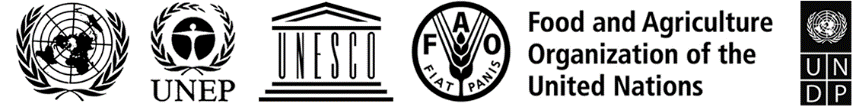 BESIPBES/8/INF/3IPBES/8/INF/3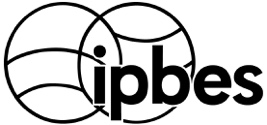 Intergovernmental Science-Policy Platform on Biodiversity and Ecosystem ServicesDistr.: General 
19 May 2021English onlyDistr.: General 
19 May 2021English onlyActivityDateLocationDetailed informationJoint meeting of IPBES task forces11-14 November 2019Bonn, GermanyIPBES/8/INF/9, 10, 11, 13 and 14Convention on Biological Diversity Ad Hoc Technical Expert Group on invasive alien species2-4 December 2019Montreal, CanadaMeeting report available here. Meeting of the IPBES task force on policy tools and methodologies4-7 May 2020OnlineIPBES/8/INF/13Meeting of the IPBES task force on indigenous and local knowledge11 June-2 July 2020OnlineIPBES/8/INF/10Meeting of the IPBES task force on knowledge and data13-16 July 2020OnlineIPBES/8/INF/11IPBES workshop on biodiversity and pandemics 27-31 July 2020OnlineIPBES/8/INF/56th Pan-European IPBES Stakeholder Consultation5-6 October 2020OnlineIPBES meeting on scenarios and indigenous and local knowledge28 October 2020OnlineIPBES/8/INF/10RoleFirst NameLast NameAffiliationNominating Country / OrganisationChapter 1: Introducing the Values AssessmentChapter 1: Introducing the Values AssessmentChapter 1: Introducing the Values AssessmentChapter 1: Introducing the Values AssessmentChapter 1: Introducing the Values AssessmentCo-chair / CLAPatriciaBalvaneraEcosystems and Sustainability Research Institute, National Autonomous University of MexicoMexico Co-chair / CLABrigitteBaptiste BalleraAlexander von Humboldt Institute for Research on Biological ResourcesColombia Co-chair / CLAMikeChristieAberystwyth UniversityUnited Kingdom Co-chair / CLAUnaiPascualIkerbasque (Basque Foundation for Science), Basque Centre for Climate Change Switzerland FellowBoscoLlisoBasque Centre for Climate Change Spain FellowAnaMonroyEcosystems and Sustainability Research Institute, National Autonomous University of MexicoMexico RERobert WatsonUniversity of East Anglia and Tyndall CenterUnited Kingdom REHebeVessuriIndependentVenezuelaChapter 2: Conceptualizing the diverse values of nature and their contributions to peopleChapter 2: Conceptualizing the diverse values of nature and their contributions to peopleChapter 2: Conceptualizing the diverse values of nature and their contributions to peopleChapter 2: Conceptualizing the diverse values of nature and their contributions to peopleChapter 2: Conceptualizing the diverse values of nature and their contributions to peopleCLAChristopherAndersonNational Scientific and Technical Research CouncilArgentina CLAChristopherRaymondHelsinki Institute of Sustainability Science, Faculty of Biological and Environmental Sciences and Faculty of Agriculture and Forestry, University of HelsinkiSweden CLAArildVatnNorwegian University of Life Sciences, Department of Economics and Social Sciences, and Center for International Climate ResearchNorway CLASimoneAthaydeFlorida International UniversityBrazilLAPaolaArias ArévaloUniversity of ValleColombiaLARachelle GouldUniversity of Vermont United States of AmericaLABarbaraMuracaOregon State UniversityUnited States of AmericaLASonya SadchevaU.S. Forest Service United States of AmericaLAAibekSamakovTübingen UniversityAigine Cultural Research CenterLAEgleeZentAnthropology Center, Venezuelan Institute for Scientific Research, Altos de Pipe, Venezuela VenezuelaLAJasperKenterUniversity of YorkUnited Kingdom FellowArianeAminFelix Houphouët-Boigny University, Swiss Centre for Scientific Research in Côte d’IvoireCôte d'Ivoire FellowDominicLenziMercator Research Institute on Global Commons and Climate ChangeAustraliaFellowRanjiniMuraliThe Snow Leopard Trust and The Nature Conservation FoundationThe Nature Conservation Foundation and The Snow Leopard TrustREKaiChanCanadaChapter 3: Assessment of Valuation MethodsChapter 3: Assessment of Valuation MethodsChapter 3: Assessment of Valuation MethodsChapter 3: Assessment of Valuation MethodsChapter 3: Assessment of Valuation MethodsChapter 3: Assessment of Valuation MethodsCLATuyeni H.Tuyeni H.MwampambaEcosystems and Sustainability Research Institute, National Autonomous University of MexicoTanzania CLASanderJacobsJacobsResearch Institute for Nature and Forest BelgiumCLAMetteTermansenTermansenUniversity of CopenhagenDenmarkLASoEunAhnAhnKorea Environment Institute Republic of KoreaLAAntonioCastroCastroUniversity of AlmeriaSpainLAAndyChoiChoiNational Institute of Ecology, Republic of KoreaRepublic of KoreaLANicolasDendonckerDendonckerUniversity of Namur; Institute of Life-Earth-Environment; Transition Institute. BelgiumLAHoudaGhaziGhaziResearch Group on Impacts Vulnerability and Adaptation to Climate Change in Morocco, Department of Biology, Faculty of Sciences Semlalia, Marrakesh, MoroccoGerman Agency for International Cooperation LANibeditaMukherjeeMukherjeeUniversity of ExeterUniversity of ExeterLAGabriel RicardoNemogáNemogáDepartment of Indigenous Studies, University of Winnipeg ColombiaLAJonasNgouhouo PoufounNgouhouo PoufounNational Institute for Agronomic Research, Centre for International Forestry ResearchCameroonLAIgnacioPalomoPalomoBasque Centre for Climate ChangeSpainLARamPanditPanditUniversity of Western AustraliaNepalLAMarijeSchaafsmaSchaafsmaUniversity of SouthamptonNetherlandsLAHaripriyaGundimedaGundimedaIndian Institute of Technology BombayIndia, Future EarthLAMariaelena AnalíHuambachanoHuambachanoUniversity of Wisconsin, MadisonPeruLAHeeraLeeLeeKarlsuhe Instiute of Technology Republic of KoreaFellowAnnaFilyushkinaFilyushkinaSwedish University of Agricultural SciencesSwedenFellowMarcelloHernándezHernándezIndependentCosta RicaREJoshuaFarleyFarleyThe University of Vermont United States of AmericaREErnestoRaezRaezPronaturaleza FoundationPeruChapter 4: Values and decision makingChapter 4: Values and decision makingChapter 4: Values and decision makingChapter 4: Values and decision makingChapter 4: Values and decision makingCLADavidBartonDepartment of Landscape Ecology, OsloNorwayCLARebeccaChaplin-KramerStanford UniversityUnited States of AmericaCLAMeine van NoordwijkAgroforestry, Wageningen University, Consultive Group for International Agricultural Research World Agroforestry Centre CLAElena Lazos ChaveroInstitute for Social Research, National Autonomous University of Mexico. MexicoLARoldanMuradianFaculty of Economics, Fluminense Federal University BrazilLALilianaBravo-MonroyBritish Ecological Society (BES), member of the Review College, ColombiaLAStefanieEngelUniversity of OsnabrueckGermanyLAThomasHahnStockholm Resilience CentreSwedenLABeriaLeimonaWorld Agroforestry CentreUnited Nations University Institute for the Advanced Study of Sustainability LAAidinNiamirSenckenberg Biodiversity and Climate Research InstituteSenckenberg Biodiversity and Climate Research InstituteLABegümOzkaynakDepartment of Economics, Boğaziçi UniversityTurkeyLAAgnesPawlowska-MainvilleUniversity of Northern British Columbia, CanadaUniversity of Northern British ColumbiaLAPaula UngarAlexander von Humboldt Institute for Research on Biological ResourcesColombiaLASharadLeleCentre for Environment & Development, Ashoka Trust for Research in Ecology and the Environment, Bangalore IndiaLAAlexanderGirvanCaribbean Natural Resources Institute Trinidad and TobagoFellowPricilaIranahColorado State UniversityThe Mauritius HerbariumFellowCem IskenderAydinSabanci University, Istanbul Policy Center  TurkeyFellowSaraNelsonUniversity of British Columbia Department of GeographyCanadaREJuan CamiloCárdenasUniversidad de los AndesColombiaRESusanBakerCardiff UniversityUnited Kingdom Chapter 5: Incorporating multiple values of nature and nature’s contributions to people for just and sustainable futuresChapter 5: Incorporating multiple values of nature and nature’s contributions to people for just and sustainable futuresChapter 5: Incorporating multiple values of nature and nature’s contributions to people for just and sustainable futuresChapter 5: Incorporating multiple values of nature and nature’s contributions to people for just and sustainable futuresChapter 5: Incorporating multiple values of nature and nature’s contributions to people for just and sustainable futuresCLARiteshKumarWetlands International South AsiaIndiaCLAAdrianMartinUniversity of East AngliaUnited Kingdom CLAPatrickOFarrellCouncil for Scientific and Industrial Research South AfricaLAUtaEserOffice for Environmental EthicsGermanyLADanielFaithbioGENESISAustraliaLAErik Gomez-BaggethunNorwegian University of Life Sciences NorwayLAZuzanaHarmackovaStockholm Resilience CentreCzech RepublicLAAndra-IoanaHorcea-MilcuLeuphana University, LueneburgRomaniaLAJulianaMerçonEducational Research Institute, University of Veracruz, Mexico BrazilLAMartinQuaasLeipzig University and German Centre for Integrative Biodiversity Research GermanyLAJulianRodeHelmholtz-Centre for Environmental Research, GermanyGermanyLARicardoRozziInstitute of Ecology and Biodiversity, ChileChileLANadiaSitasCouncil for Scientific and Industrial ResearchSouth AfricaLABernardoStrassburgPontifical Catholic University of Rio de Janeiro BrazilLAYukiYoshidaAsian Natural Environmental Science Center, University of Tokyo JapanLATobiasOchieng NyumbaAfrican Conservation Centre and the University of Nairobi KenyaFellowAnn-KathrinKoesslerInstitute for Environmental Systems Science and School of Business Administration and Economics, University of OsnabrückUniversity of OsnabruckFellowLelaniMannettiUrban Resilience to Extremes Sustainability Research Network Georgia State UniversityFellowNataliaLutti HummelGetúlio Vargas Foundation BrazilRELauraPereiraCity University of London and Stellenbosch University South Africa REChukwumerijeOkerekeAlex Ekwueme Federal UniversityNigeriaChapter 6: Operationalisation and capacity development for the incorporation of multiple values into policy and 
decision- making   Chapter 6: Operationalisation and capacity development for the incorporation of multiple values into policy and 
decision- making   Chapter 6: Operationalisation and capacity development for the incorporation of multiple values into policy and 
decision- making   Chapter 6: Operationalisation and capacity development for the incorporation of multiple values into policy and 
decision- making   Chapter 6: Operationalisation and capacity development for the incorporation of multiple values into policy and 
decision- making   CLASuneethaSubramanianUnited Nations University - Institute for the Advanced Study of SustainabilityUnited Nations University Institute for the Advanced Study of Sustainability CLAEszterKelemenUniversity of BudapestHungaryCLABarbaraNakanguInternational Union for Conservation of Nature UgandaLAMineIslarLund University Centre for Sustainability StudiesTurkeyLAMarina KosmusGerman Agency for International CooperationArgentinaLALucianaPorter-BollandInstitute of Ecology, A.C.MexicoLAAlettaDe VosRhodes UniversitySouth AfricaLAEmmanuelNuesiriAfrican Leadership UniversityCameroonFellowEvonneYiuUnited Nations UniversityUnited Nations University Institute for the Advanced Study of Sustainability FellowSacha AmaruzamanCentre for Global Food and Resources - University of AdelaideIndonesia, World Agroforestry Centre REJojiCariñoForest Peoples Programme PhilippinesRESimon AndersonInternational Institute for Environment and DevelopmentUnited Kingdom RoleNameAffiliationNominating Country/OrganisationCo-chairJohn DonaldsonSouth African National Biodiversity Institute, South AfricaSouth AfricaCo-chairMarla EmeryU.S. Department of Agriculture, Forest Service, United States of AmericaUnited States of AmericaCo-chairJean-Marc FromentinResearch Institute for the Exploitation of the Sea, FranceFranceChapter 1: Setting the sceneChapter 1: Setting the sceneChapter 1: Setting the sceneChapter 1: Setting the sceneCLA/ Co-chairJohn DonaldsonSouth African National Biodiversity Institute, South AfricaSouth AfricaCLA/ Co-chairMarla EmeryU.S. Department of Agriculture, Forest Service, United States of AmericaUnited States of AmericaCLA/ Co-chairJean-Marc FromentinResearch Institute for the Exploitation of the Sea, FranceFranceLAAgnès HallosserieFrench Foundation for Research on BiodiversityFranceLAEnrique MichaudThe Mountain InstitutePeruLATakanori OishiTokyo University of Foreign Studies, JapanJapanLAAna ParmaArgentine Council for Scientific and Technological ResearchArgentinaLAKevin St. MartinRutgers UniversityUnited States of AmericaREEduardo BrondizioDepartment of Anthropology at Indiana UniversityBrazil/ United States of AmericaRERobert BitahiroInstitute of Tropical Forest Conservation, Mbarara University of Science and TechnologyUgandaFellowHakon StoklandNorwegian University of Science and TechnologyNorwegian University of Science and TechnologyChapter 2: Conceptualizing the sustainable use of wild speciesChapter 2: Conceptualizing the sustainable use of wild speciesChapter 2: Conceptualizing the sustainable use of wild speciesChapter 2: Conceptualizing the sustainable use of wild speciesCLAJake RiceFisheries and Oceans CanadaCanadaCLATamara TicktinUniversity of HawaiiUnited States of AmericaLACaroline AkachukuMichael Okapra University of Agriculture UmudikeNigeriaLAIsabel Diaz ReviriegoLeuphana Univeristy LüneburgGermanyLATakuya FurukawaForestry and Forest Products Research Institute, JapanJapanLAEdson GandiwaChinhoyi University of Technology, ZimbabweZimbabweLALusine MargaryanMid Sweden UniversityArmeniaLAPua’ala PascuaAmerican Museum of Natural HistoryUnited States of AmericaLAJyothis SathyapalanNational Institute of Rural Development and Panchayati RajIndiaRECristiana Simao SeixasUniversity of CampinasBrazilREEsther TurnhoutWageningen UniversityThe NetherlandsFellowVukan LavadinovicUniversity of Belgrade, SerbiaUniversity of BelgradeChapter 3: Status of and trends in the use of wild species and its implications for wild species, the environment and peopleChapter 3: Status of and trends in the use of wild species and its implications for wild species, the environment and peopleChapter 3: Status of and trends in the use of wild species and its implications for wild species, the environment and peopleChapter 3: Status of and trends in the use of wild species and its implications for wild species, the environment and peopleCLAElizabeth BarronNorwegian University of Science and TechnologyUnited States of AmericaCLARam Prasad ChaudharyTribhuvan University of NepalNepalLASonia Carvalho RibeiroFederal University of Minas GeraisBrazilLAChabi DjagounLaboratoire dEcologie Appliquée, Faculté des Sciences Agronomiques, Université d’Abomey CalaviBeninLAEric GilmanHawaii Pacific UniversityUnited States of AmericaLARay HillbornUniversity of WashingtonUnited States of AmericaLAEsther KatzNational Research Institute for Sustainable Development / National Museum of Natural History, FranceFranceLARitah KiigonyaNorwegian University of Science and TechnologyUgandaLAHicham MasskiNational Institute for Fisheries Research, MoroccoMoroccoLAPrateep NayakUniversity of Waterloo, Canada CanadaLA Helder QueirozMamirauá Institute of Sustainable Development, BrazilBrazilian Platform on Biodiversity and Ecosystem ServicesLAAnna SidorovitchNational Academy of Sciences of BelarusScientific and Practical Center for Bioresources of National Academy of Sciences of BelarusLARenato SilvanoThe Federal University of Rio Grande do Sul, BrazilBrazilLAYan ZengChinese Academy of SciencesChinaRERyo KohsakaNagoya UniversityJapanRECharlie ShackletonRhodes UniversitySouth AfricaFellowLaura Isabel Mesa CastellanosUniversity of the Llanos, ColombiaAlexander von Humboldt Biological Resources Research InstituteFellowPenelope MograbiRhodes University, South AfricaGlobal Change InstituteChapter 4: Drivers of the sustainable use of wild speciesChapter 4: Drivers of the sustainable use of wild speciesChapter 4: Drivers of the sustainable use of wild speciesChapter 4: Drivers of the sustainable use of wild speciesCLAGanesan BalachanderAshoka Trust for Research in Ecology and the EnvironmentIndiaCLAMarwa HalmyAlexandria University, EgyptEgyptCLABrenda ParleeUniversity of Alberta, CanadaCanadaLABuuveibaatar BayarbaatarWildlife Conservation SocietyMongoliaLADuan BiggsGriffith University, AustraliaSouth AfricaLAAndres CisnerosUniversity of British Columbia, CanadaMexicoLAMarie-Christine Cormier-SalemNational Research Institute for Sustainable Development, FranceFranceLARajarshi DasguptaInstitute for Global Environmental Strategies, JapanIndiaLAJanaina DinizUniversity of BrasiliaBrazilLAAisha ElfakiWildlife Research CentreSudanLALisa HiwasakiInternational Development Research Centre, CanadaJapanLAGabriela LichtensteinNational Research Council, ArgentinaArgentinaLAAndries RichterWageningen UniversityThe NetherlandsLAPatricia ShanleyWoods and Wayside InternationalUnited States of AmericaLAUttam Babu ShresthaUniversity of Southern Queensland, AustraliaNepalLALee Tien MingSun Yat-Sen UniversitySingaporeRESara Hernandez PerezColombiaRESheona ShackletonRhodes UniversitySouth AfricaFellowMurali ChatakondaAmity University, IndiaAmity UniversityFellowShiva DevkotaSwiss Federal Institute for Forest, Snow and Landscape Research, SwitzerlandSwiss Federal Institute for Forest, Snow and Landscape ResearchChapter 5: Future scenarios of the sustainable use of wild speciesChapter 5: Future scenarios of the sustainable use of wild speciesChapter 5: Future scenarios of the sustainable use of wild speciesChapter 5: Future scenarios of the sustainable use of wild speciesCLAChristo FabriciusNelson Mandela Metropolitan UniversityWWFCLAMaria GasallaUniversity of Sao PauloBrazilCLADerek TittensorDalhousie UniversityCanadaLAEmma ArcherUniversity of Pretoria, South AfricaSouth AfricaLAKasper KokWageningen University The NetherlandsLAYoshitaka OtaUniversity of Washington, United States of AmericaJapanLAPablo PachecoWWFBoliviaLAAnne TolvanenNatural Resources Institute FinlandNatural Resources Institute FinlandRERosie CooneyAustralian Capital TerritoryAustraliaRECarolina Minte-VeraInter-American Tropical Tuna CommissionBrazilFellowTemitope Israel BorokiniUniversity of Nevada, United States of AmericaSociety for Conservation BiologyFellowDenise Margaret MatiasGerman Development Institute, GermanyNon-Timber Forest Products Exchange ProgrammeFellowMonicah MbibaNelson Mandela Metropolitan UniversityZimbabweChapter 6: Policy options and responsesChapter 6: Policy options and responsesChapter 6: Policy options and responsesChapter 6: Policy options and responsesCLAChristina HicksLancaster University, United Kingdom of Great Britain and IrelandUnited Kingdom CLAMi Sun ParkSeoul National University, Republic of KoreaRepublic of KoreaLASophie Avila FoucatNational Autonomous University of Mexico, MexicoMexicoLAShalini DhyaniCouncil of Scientific & Industrial Research, National Environmental Engineering Research Institute, IndiaIUCN Commission on Ecosystem ManagementLAPaola Mosig ReidlCommission for the Knowledge and Use of Biodiversity, MexicoMexicoLAKristina RaabHelmholtz-Centre for Environmental Research – UFZ, GermanyHelmholtz Center for Environmental Research - UFZLARachel WynbergUniversity of Cape Town, South AfricaSouth AfricaREJuana MarinoGestión Urbana y Tecnológica SasColombiaREDilys RoeInternational Institute for Environment and DevelopmentUnited Kingdom FellowCamila Alvez IslasUniversity of Campinas, ColombiaUniversity of CampinasFellowZina SkandraniInstitut Méditerranéen de Biodiversité et d’Ecologie Marine et ContinentaleFranceRoleNameAffiliationNominating Country/OrganisationCo-chairAnibal PauchardUniversity of Concepción, ChileChileCo-chairHelen RoyUK Centre for Ecology & HydrologyUnited Kingdom Co-chairPeter StoettUniversity of Ontario Institute of TechnologyCanadaChapter 1: Setting the sceneChapter 1: Setting the sceneChapter 1: Setting the sceneChapter 1: Setting the sceneCLA/ Co-chairAnibal PauchardUniversity of Concepción, ChileChileCLA/ Co-chairHelen RoyUK Centre for Ecology & HydrologyUnited Kingdom CLA/ Co-chairPeter StoettUniversity of Ontario Institute of TechnologyCanadaREPiero GenovesiIUCN Invasive Species Specialist GroupItalyREJohn WilsonSouth African National Biodiversity InstituteSouth AfricaFellowTatsiana LipinskayaScientific and Practical Center for Bioresources of the National Academy of Sciences of BelarusBelarusFellowJoana VicenteICETA - CIBIO / InBIOPortugalChapter 2: Status and trendsChapter 2: Status and trendsChapter 2: Status and trendsChapter 2: Status and trendsCLALaura MeyersonUniversity of Rhode IslandUnited States of AmericaCLASebataolo RahlaoSouth African National Biodiversity InstituteSouth AfricaCLAHanno SeebensSenckenberg Biodiversity and Climate Research CentreGermanyLAAlla AleksanyanInstitute of Botany of NAS ArmeniaRomaniaLAFranck CourchampCNRSFranceLAEmre KeskinAnkara UniversityTurkeyLAPetr PysekInstitute of Botany, The Czech Academy of SciencesCzechiaLAAlifereti TawakeLocally Managed Marine Area (LMMA) Network International TrustFijiLAElena TricaricoDepartment of Biology, University of Florence, ItalyItalyRECang HuiStellenbosch UniversitySouth AfricaREVictoria WerenkrautINIBIOMA, Universidad Nacional del Comahue, CONICETArgentinaFellowBernd LenznerUniversity of ViennaGermanyFellowHanieh SaeediGoethe University Frankfurt and Senckenberg Research Institute and Natural History Museum, GermanyIran (Islamic Republic of)Chapter 3: DriversChapter 3: DriversChapter 3: DriversChapter 3: DriversCLAPhilip HulmeLincoln UniversityNew ZealandCLATohru IkedaHokkaido UniversityJapanCLAVigdis VandvikUniversity of BergenNorwayLARyan BlanchardCouncil for Scientific and Industrial ResearchSouth AfricaLAMorelia Camacho-CervantesUniversidad Nacional Autonoma de MexicoMexicoLAIleana HerreraUniversidad Espíritu Santo, Samborondón-EcuadorEcuadorLAAsuka KoyamaForestry and Forest Products Research InstituteJapanLA Carolina MoralesINIBIOMA (CONICET-Universidad Nacional del Comahue)ArgentinaLALinus MunishiThe Nelson Mandela African Institution of Science and Technology, NM-AIST, Arusha, TanzaniaUnited Republic of TanzaniaLANirmalie PallewattaUniversity of ColomboSri LankaLAJan PerglInstitute of Botany, Czech Academy of SciencesCzechiaLAAnthony RicciardiMcGill UniversityCanadaLACarlos Zambrana-TorrelioEcoHealth AllianceEcoHealth AllianceREFranz EsslUniversity of ViennaAustriaREAveliina HelmUniversity of TartuEstoniaFellowEsra PerGazi UniversityTurkeyFellowRafael XavierUniversidade de São PauloBrazilChapter 4: ImpactsChapter 4: ImpactsChapter 4: ImpactsChapter 4: ImpactsCLASven BacherUniversity of FribourgSwitzerlandCLABella GalilSteinhardt Museum of Natural History, Tel Aviv UniversityIsraelCLAMartin NuñezUniversidad Nacional del Comahue/CONICETArgentinaLAMichael AnsongKwame Nkrumah University of Science and TechnologyGhanaLAPhill CasseyUniversity of AdelaideAustraliaLAKatharina Dehnen-SchmutzCentre for Agroecology, Water and Resilience, Coventry UniversityGermanyLAGeorgi FayvushInstitute of Botany of NAS of ArmeniaInstitute of Botany NAS of ArmeniaLAAnkila HiremathAshoka Trust for Research in Ecology and the Environment (ATREE)Ashoka Trust for Research in Ecology and the Environment (ATREE)LAMakihiko IkegamiNational Institute for Environmental StudiesJapanLAAngeliki- Kelly MartinouLaboratory of Vector Ecology and Applied Entomology/Joint Services Health Unit Cyprus, Enalia Physis, Cyprus InstituteCyprusLAShana McDermottTrinity UniversityUnited State of AmericaLACristina PredaOvidius University of ConstantaCzechiaLAAlejandro ValenzuelaNational University of Tierra del Fuego and National Council for Scientific and Technical ResearchArgentinaLAMontserrat VilaEstación Biológica de Doñana (EBD-CSIC)SpainLAOlaf WeylSouth African Institute for Aquatic BiodiversitySouth AfricaRERajesh RaiInstitute of Forestry, Tribhuvan UniversityNepalREDavid RichardsonStellenbosch UniversitySouth AfricaFellowRomina FernandezCONICETInstituto de Ecología Regional, Universidad Nacional de TucumánFellowEllen Ryan-ColtonCharles Darwin University and Anangu Pitjantjatjara YankunytjatjaraAustraliaChapter 5: Future scenarios of the sustainable use of wild speciesChapter 5: Future scenarios of the sustainable use of wild speciesChapter 5: Future scenarios of the sustainable use of wild speciesChapter 5: Future scenarios of the sustainable use of wild speciesCLASankaran KavileveettilFAO of the UNIndiaCLAEvangelina SchwindtIBIOMAR-CONICETArgentinaCLAAndrew SheppardCSIROAustraliaLARafael Dudeque ZenniFederal University of Lavras (UFLA)BrazilLAChika EgawaInstitute for Agro-Environmental Sciences, National Agriculture and Food Research Organization JapanJapanLALlewellyn FoxcroftSouth African National ParksSouth AfricaLAAna Isabel Gonzalez-MartinezCONABIO National Commissio for the knowledge and use of biodiversityMexicoLAJohn Bukombe KijaTanzania Wildlife Research InstituteTanzania Wildlife Research InstituteLAJana MullerovaInstitute of Botany, Czech Academy of SciencesCzechiaLALora PeacockMinistry for Primary Industries- New ZealandNew ZealandLASonia VanderhoevenBelgian Biodiversity PlatformBelgiumLAWycliffe WanzalaMaasai Mara UniversityKenyaREShyama PagadIUCN SSC Invasive Species Specialist Group/ University of Auckland, New ZealandNew ZealandRESilvia ZillerThe Horus Institute for Environmental Conservation and DevelopmentInternational Union for Conservation of Nature (IUCN)FellowMaria Loreto CastilloResearcher, Stellenbosch UniversityCentre for Invasion Biology-Stellenbosch UniversityFellowDongang MangwaDongang Ceraphine Mangwa, Department of Environmental Science, University of BueaCameroonChapter 6: Policy options and responsesChapter 6: Policy options and responsesChapter 6: Policy options and responsesChapter 6: Policy options and responsesCLAPatricia HowardWageningen University Dept. of Social Sciences and University of Kent School of Anthropology and ConservationUnited Kingdom CLAMelodie McGeochLa Trobe UniversityFuture EarthCLAAlejandro OrdonezAarhus University – DenamrkDenmarkLAErnesto BrugnoliFaculty of Sciences- Universidad de la RepúblicaUruguayLABridget Bwalya UmarUniversity of ZambiaZambiaLAChaeho ByunAndong National UniversityRepublic of KoreaLAMiguel Fernandez TrigosoNatureServeNatureServeLAQuentin GroomMeise Botanic GardenBelgiumLAStanislav KsenofontovAmmosov North Eastern Federal UniversityRussian FederationLAHenn OjaveerUniversity of TartuEstoniaLABharat ShresthaCentral Department of Botany, Tribhuvan University, KathmanduNepalLADaniel SimberloffUniversity of TennesseeUnited Stated of AmericaREJulie LockwoodRutgers UniversityUnited States of AmericaRESophie RileyUniversity of Technology SydneyAustraliaFellowNinad MungiWildlife Institute of IndiaIndiaFellowBetty RonoEgerton University and German Centre for Integrative Biodiversity Research (iDiv) Halle-Jena-LeipzigGerman Center for Integrative Biodiversity Research (iDiv) Halle-Jena-LeipzigDateActions and institutional arrangements 20182018March Approval by Plenary, at its sixth session, of the conduct of the assessment on valuesAprilRequest for nominations of experts from Governments and other stakeholdersJuneSelection by the Multidisciplinary Expert Panel of the co-chairs, coordinating lead authors and lead authors, in accordance with the process set out in annex I to decision IPBES-3/3 AugustMeeting of the management committee of the assessmentNovemberFirst author meeting (Mexico City, Mexico). Preparation of the advanced annotated outline of the chapters20192019MarchCompletion of the advanced annotated outline of the chapters and internal review March-JulyPreparation of the first order draft of the chapters July-SeptemberFirst external review by experts of the first order draft of the chapters OctoberSecond author meeting (Vitoria-Gasteiz, Spain). Preparation of the second order draft of the chapters and first order draft of the summary for policymakers2020AprilSecond internal review MayVirtual workshop for the summary for policymakersJune - JulyCall for contributions on indigenous and local knowledge20212021January - MarchSecond external review, by Governments and experts, of the second order draft of the chapters and the first draft of the summary for policymakersFebruary - MarchConsultation with national focal points (online)Webinar with stakeholdersDialogue workshop on indigenous and local knowledgeApril Third author meeting (virtually). Preparation of the final draft of the chapters and final draft of the summary for policymakersMeeting to further develop the summary for policymakers, back-to-back with the third author meeting (virtually) MayVirtual workshop to advance the summary for policymakersJuly - AugustAdditional review by Governments of the summary for policymakers (6 weeks, to be confirmed) DecemberPreparation of final drafts of the chapters and of the summary for policymakers2022Final review of the summary for policymakers by Governments prior to the ninth session of the PlenaryNinth session of the IPBES Plenary invited to approve the summary for policymakers and accept the chapters of the assessmentFinal laid-out versions of chapters and summary for policymakers, outreach and communication.DateActions and institutional arrangements 20182018March Approval by Plenary, at its sixth session, of the conduct of the assessment of the sustainable use of wild speciesAprilRequest for nominations of experts from Governments and other stakeholdersJuneSelection by the Multidisciplinary Expert Panel of the assessment co-chairs, coordinating lead authors and lead authors, in accordance with the process set out in annex I to decision IPBES-3/3 SeptemberMeeting of the management committee of the assessmentDecemberFirst author meeting (Montpellier, France). Preparation of the advanced annotated outline of the chapters20192019First quarterCompletion of the advanced annotated outline of the chapters and internal review March-JulyPreparation of the first order draft of the chapters August-OctoberFirst external review by experts of the first order draft of the chaptersNovemberSecond author meeting (Nairobi). Preparation of second order draft of the chapters and first order draft of the summary for policymakers2020First - fourth quarterContinuation of preparation of second order draft of chapters and first order draft of summary for policymakersApril and AugustInternal reviews of draftsJune - JulyCall for contributions on indigenous and local knowledgeSeptemberWorkshop to advance the development of the summary for policymakers (online)20212021First/second quarterContinuation of preparation of second order draft of chapters and first order draft of summary for policymakersJanuaryInternal review of draftsMarchWorkshop to advance the development of the summary for policymakers (online)April-JuneSecond external review by Governments and experts of the second order draft of the chapters and of the first draft of the summary for policymakersMayConsultation with national focal points (online)Webinar with stakeholdersDialogue workshop on indigenous and local knowledgeJulyThird author meeting (Montpellier, France, and online).Meeting to further develop the summary for policymakers, back-to-back with the third author meeting (Montpellier, France). Third/fourth quarterPreparation of final drafts of the chapters and of the summary for policymakers.2022Final review of the summary for policymakers by Governments prior to the ninth session of the PlenaryNinth session of the IPBES Plenary invited to approve the summary for policymakers and accept the chapters of the assessmentFinal laid-out versions of report chapters and summary for policymakers, outreach and communication.DateActions and institutional arrangements 20182018MarchApproval by Plenary, at its sixth session, to conduct a thematic assessment of invasive alien species following its seventh sessionOctoberRequest for nominations of experts from Governments and other stakeholders20192019April/MaySelection, by the Multidisciplinary Expert Panel, of the assessment co-chairs, coordinating lead authors and lead authors, in accordance with the process set out in annex I to decision IPBES-3/3JuneMeeting of the management committee of the assessment, 6-8 June 2019AugustFirst author meeting, 19 – 23 August 2019. Preparation of the advanced annotated outline of the assessment chaptersDecemberCompletion of the advanced annotated outline of the assessment chapters and internal review2020January-AugustPreparation of the first order draft of the chaptersAugust-OctoberFirst external review: 31 August – 18 October 2020. Review by experts of the first order draft of the chaptersNovember-DecemberSecond author meeting: 30 November – 7 December 2020. Preparation of second order draft of the chaptersFourth quarterContinuation of preparation of second order draft of chapters and first order draft of summary for policymakers20212021February-MarchFirst meeting to advance the summary for policymakers: 22, 25 February and 3 March 2021First quarter/Second quarter/Third quarterContinuation of preparation of second order draft of chapters and first order draft of summary for policymakers Second meeting to advance the summary for policymakersFourth quarterSecond external review by Governments and experts of the second order draft of the chapters and of the first order draft of the summary for policymakersFourth quarterConsultation with national focal points 20222022First quarterThird author meetingThird meeting to advance the summary for policymakers, back-to-back with the third author meeting.Second quarter/Third quarter/Fourth quarterContinuation of preparation of final drafts of the chapters and of the summary for policymakers20232023The timeline will depend on the date for the tenth session of the PlenaryPreparation of final drafts of the chapters and of the summary for policymakers Final review of the summary for policymakers by Governments prior to the tenth session of the Plenary Tenth session of the IPBES Plenary invited to approve the summary for policymakers and accept the chapters of the assessmentFinal laid-out versions of chapters and summary for policymakers, outreach and communication.